REA 017 Developmental Reading II SyllabusValencia College West Campus Fall 2013Please read this syllabus carefully. It is an agreement, by accepting it, you agree to following requirements. If you have any disabilities or special requirements, inform me immediately.Instructor InformationGeneral InformationCourse goals:REA 0017(Developmental Reading II) develops reading and thinking skills that are necessary for success in college classes. This course will emphasize critical (inferential), rather than literal, reading skills.   Due to the emphasis on critical comprehension, this course is as much a course in thinking as it is in reading.  Reading is a skill--a means rather than an end--and like all skills, practice is necessary to achieve mastery.  Thus, three hours of classroom instruction plus lab support are requirements for successful completion of this course.  Students are also encouraged to read extensively outside of lab and class.  This course reinforces the following Valencia graduate competencies:  Think clearly, critically, and creatively.  Analyze, synthesize, and evaluate in many domains of human inquiry. Communicate with different audiences using varied and appropriate methods (oral, written, visual/graphic, non-verbal).Make reasoned value judgments and responsible commitments.  Act purposefully, reflectively, and responsibly in the context of adult life (personal, professional, community).prerequisites:Completion of REA 0007 with a grade of "C" or better or an acceptable score on a state approved entry test.Required materials:Reading Across the Disciplines, Custom Edition-- McWhorter (packaged together with Thinking Through the Test and access code for myreadinglab.com)REA 0017 Lab Learning Book InsertA ring binder (at least 1”)A college level dictionary and thesaurus (recommended)Scantrons-Form 882-ES (1 package)Expectations and GoalsEach student is expected to read and complete all the assignments and supplementary exercises prescribed by the instructor, and complete them by the time shown in the Schedule of Learning.  Failure to purchase the required materials by the end of the second week of class may result in a withdrawal from the course.  Students should expect to spend at least 7-10 hours per week completing weekly assignments and lab activities for this class.Attendance:Attendance to the class is mandatory and it will be checked at each class meeting.  Students with excessive absence or tardiness (totaling more than 150 minutes or 3 days) may be withdrawn from the class, regardless of the reason for the absences.  Points will also be deducted from the grade.Attendance is required in class.  You are expected to attend all sessions regularly, be on time, and complete all assigned work.  NO EXEPTIONS. Refer to the Schedule of Learning or a classmate if you have MISSED class or a PORTION of the class. Students are allowed a total of THREE absences. You will be withdrawn after THREE absences. If you receive a “W” because of excessive absences (more than three), you must register for this course again next session.  The deadline for withdrawing from a class with a “W” designation July 19, 2013.Excessive absences will negatively affect your grade in this course.You may earn FIVE (5) participation/attendance points daily. Participation entails class discussions, group work, any written or reading assignments during class or outside of class. If you fail to participate, by putting your head down, utilizing electronic devices (phones, ipods, etc.)  or conducting your private discussions it will hinder your grade. If you are continually found texting during class time, you will be asked to leave and that class will count as an absence.  This also includes a negative attitude.  This class is EXTREMELY INTERACTIVE. FULL PARTICIPATION IS REQUIRED. A total of five (5) points will be deducted for the days you have missed. No more than three (3) days can be missed or automatic withdrawal or failure. If you arrive LATE (five minutes after class begins), you will lose FOUR (4) of your possible daily attendance points.  PLEASE NOTE:  THREE LATE ARRIVALS WILL EQUAL ONE ABSENCE.  NO EXCEPTIONS!If you do not exceed the number of allowable absences stipulated above, you will receive FIVE (5) additional attendance points. Absences are defined as missing a class period for any reason (including, but not limited to tardiness, illness, hospitalization, death in the family, out-of-town travel, and religious holidays).  If you are absent, you cannot learn.(Hint:  If you have extenuating circumstances, the best strategy is to get in touch with me immediately.)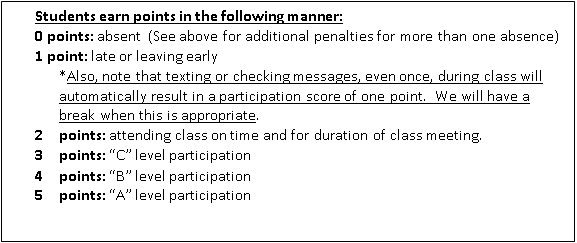 Assignment policy:All assignments must be submitted BEFORE class BEGINS. Assignments turned in during or later at the end of class will not be accepted and will be considered LATE. If you plan to be absent on the day an assignment is due, you must either turn it in before the due date or arrange to have it delivered to my mailbox in Room 244, or e-mailed, before noon on the day it is due.  Please organize your assignment prior to class. For example, papers MUST be stapled, collated, inserted in binders, etc. before turning in or it WILL NOT BE ACCEPTED!grading policy:Points awarded for assignments, tests, quizzes, lab work, writing assignments, study-skills assignments, as well as general courtesy, alertness, and conscientious work will determine final grades. Student progress summaries will usually be handed out during the next class following a major Mastery/Skills Test. Midterm grades and Final grades will be posted on ATLAS.electronic devices policy:Cellular phones, pagers, MP3 players, or any other electronic devices are NOT to be used or displayed during class and MUST BE TURNED OFF during class.  Utilizing these devices during class time will result in loss of participation points.   student ethics:Students are expected to abide by the college’s honesty policy and code of conduct as stated in the catalog.  Students caught cheating on assignments or tests will receive a “0” which cannot be made up, and students may be withdrawn from the course.  Any additional action deemed necessary will be taken at the discretion of the instructor.  Copying correct answers from answer keys or other sources and submitting them as your own answers is considered cheating.  Students who cannot abide by these rules will be dropped for the course.students with disabilities:Students with disabilities who qualify for academic accommodations must provide a letter from the Office for Students with Disabilities (OSD) and discuss specific needs with the instructor, during the first week of classes.  The Office for Students with Disabilities determines the accommodations based on appropriate documentation for disabilities. * Disclaimer - The instructor reserves the right to alter the course syllabus and course calendar.Weight for assignments:participation/attendance: 30%You may earn FIVE (5) participation/attendance points daily. Participation entails class discussions, group work, any written or reading assignments during class or outside of class. If you fail to participate, by putting your head down, utilizing electronic devices (phones, ipods, etc.)  or conducting your private discussions it will hinder your grade. If you are continually found texting during class time, you will be asked to leave and that class will count as an absence.  This also includes a negative attitude.  This class is EXTREMELY INTERACTIVE. FULL PARTICIPATION IS REQUIRED. A total of five (5) points will be deducted for the days you have missed. No more than three (3) days can be missed or automatic withdrawal or failure.assignments and quizzes: 30%In addition to scheduled test and quizzes, there will be unscheduled quizzes given at the beginning or ending of class. There are no make-ups for quizzes or tests given in class. No exceptions!labs: 20%Successful completion of ALL Lab work requirements is a MUST. According to the Florida State and Valencia College requirement, two hours a week must be spent on lab work in order to successfully complete this course. A MANDATORY DIAGNOSTIC test will be given the second day of class to determine the necessary labs required for successful completion of this course. If you are ABSENT YOU WILL be required to complete ALL of the labs.All Labs are to be completed independently and outside of class time.The work completed in lab will be submitted to your instructor via skill plan sheets.Each of these plan sheets varies in length and will be given a due date by your instructor.Whether or not you are assigned any given plan sheet is dependent upon your performance on a diagnostic test administered during the first week of class. You are REQUIRED to complete your first Lab with one of the Communication Lab Staff.If you score below 70% on the Mastery Test for a lab section, you are REQUIRED to attend a one-on-one tutoring session in the Communications Lab and complete a skill sheet with one of the Communication Lab Staff.  After completion of this session, you will be REQUIRED to retake the Mastery Test for this section in the Communications Lab before turning in your Lab for that section.You will NOT be given credit for software assignments that are incomplete or completed too hastily to receive a passing score.  Be good to yourself and take your lab assignments seriously.  (For example, a myreadinglab module cannot be completed well in less than one hour.)Lab work is due turned in at the beginning of the class period on which it is due, not later the same day.  I will accept ONLY ONE lab assignment late or with errors that determine that the assignment is incomplete and the lab must be resubmitted.  All other labs must be submitted in proper format and on time to receive credit.  Your one late or incomplete lab should be submitted to the department office in 5-231.You must complete at least 70% of your assigned lab to pass the course.* My Reading Lab (www.myreadinglab.com): PLEASE BE ADVISED!! You are required to have a score of 80% or more on at least one of the practices and / or tests before the due date. You can work ahead if you wish. It is strongly recommended. You MUST notify me if you have exhausted all practice and/ or sets and I will RESET the activities. final exam: 20%If you are not present for the Final Exam, then you will receive a zero.exiting requirements:To successfully pass REA 0017, you must earn a grade of “C” or better in the class, ANDStudents must take the class final exam in order to be eligible to pass the class. Failure to pass the class will result in a “D” or an “F.”withdrawal information:It is the student’s responsibility to withdraw him- or herself before or on the Withdrawal deadline. If you receive a “W” because of excessive absence, you must register for this course again next session.You are allowed three attempts to successfully to complete each of the two developmental reading courses (REA 0001and REA 0002). An attempt means signing up for and attending class past the withdrawal deadline listed in the Valencia catalog.NOTE:  You are allowed three attempts to successfully complete each of the two college-prep reading courses (REA 0007 and 0017).  An attempt means signing up for and attending class past the withdrawal deadline listed in the VCC catalog.  If you withdraw or if your instructor withdraws you after that date, you will have used up an attempt.  If you do not complete the course successfully (i.e., if you earn an F in either REA 0007 or 0017) in any one try, that will constitute an attempt.  In accordance with Sections 239.117, 239.301, and 240.117, Florida Statutes, students enrolled in the same college-preparatory course more than two times shall pay the full cost of instruction.   Course SchedulePlease sign and tear off below portion after reading your syllabus:My signature indicates that I have reviewed and understand the syllabus for this course.  I agree to follow the terms outlined in it as well as contact my instructor if I experience problems throughout the semester that may hinder my learning.  Student signature:  _____________________________________________________________Date:  _________________________  Things I want to achieve through working in this course: ________________________________________________________________________________________________________________________________________________________________________________________________________________________________________________________________________________________________________________________________________________________________________________Questions I have about the course or starting this class:  ________________________________________________________________________________________________________________________________________________________________________________________________________________________________________________________________________________________________________________________________________________________________________________InstructorEmail/Faculty Web SitePhoneOffice Location & HoursShayna Hebertsmebane@valenciacollege.eduhttp://frontdoor.valenciacollege.edu/?smebane  321-297-8823By Appointment Only.Grading Scale:     A    100-90%     B      89-80%     C      79-70%     D      69-60%    NOT PASSING/MUST RETAKE COURSE     F       59-0%     NOT PASSING/MUST RETAKE COURSEWeek/Topic (In Class)Assignments (Homework)Lab Assignments1 10/2Intro to classBuy textbooks & supplies for tomorrowPrint out class syllabus & calendar and bring to next class2  10/7Preview homework   Bring Thinking Through the TextDiagnostic Test:  If you miss this class, you must complete all nine lab modules.                       Preview, read, highlight & annotate article:  “Ending a Relationship” p.30-33   10/9Ch. 1:  Active Reading p.27-40 Four Step Reading Process;  Highlighting & Annotating; Text Strategy: Reflective JournalsLAB ORIENTATIONPreview, read, highlight & annotate: “Deadly Silence…” p.33-36 LAB 1: VOCABULARY  (Due: 10/28)3 10/14Ch. 2:  Vocabulary Building p.41-49; Text Strategy:  Frayer ModelPreview, read, highlight & annotate article: “Coming Into My Own” pp. 220-227 & do assigned sections. LAB 1: VOCABULARY  (Due: 10/28)   10/16Review HomeworkText Strategy:  Text CodingCh. 2: Vocabulary Building  p.50-61,Ch. 3: Main Idea p.62-71; Topics and Stated Main IdeasPreview, read, highlight & annotate article:  “Urban Legends” pp.228-236 & do assigned sections.LAB 1: VOCABULARY LAB 2: MAIN IDEAS (Due 10/28)4 10/21Review HomeworkCh. 3: Implied Main Idea, Recognizing Transitions, Recognizing Supporting Details& Concept mapping p.72-89Preview, read, highlight & annotate article: “Gregory” pp.342-351 & do assigned sections.LAB 1: VOCABULARY LAB 2: MAIN IDEAS LAB 3: SUPPORTING DETAILS (Due 10/28)   10/23Review HomeworkUnit 1 Review p. 27-89Vocabulary Quiz #1Work on labs due next class & study for Unit 1 TestLABS 1,2 & 3 DUE NEXT CLASS!5 10/28UNIT 1 TEST: VOCABULARY SKILLS, TOPICS, SUPPORTING DETAILS & MAIN IDEAS (ON SCANTRON)NO LATE STUDENTS ADMITTED!Preview, read, highlight & annotate article: “Relationships & Technology” pp. 238-248 & do assigned sections.LABS 1, 2 & 3 DUE!   10/30Review HomeworkCh. 4: Organizational Patterns p.90-105Ch. 4: Organizational Patterns p.106-121Preview, read, highlight & annotate article: “The New Flirting Game” pp.209-219. & do assigned sections.LAB 4:  PATTERNS OF ORGANIZATION (DUE: 11/11) 6 11/4Review HomeworkCh. 4:  Relationships Within & Between Sentences; Bring Thinking Through the TextCh. 5: Making Inference p.122-132Preview, read, highlight & annotate article: “Animal Emotions” pp.723-727. & do assigned sections.LAB 4:  PATTERNS OF ORGANIZATION  LAB 5: INFERENCES (Due: 11/11)    11/6Review HomeworkCh. 5:  Making Inferences p. 122-123Unit 2 ReviewVocabulary Quiz #2WORK ON LABS & STUDY FOR TEST!LAB 4 & 5 DUE NEXT CLASS!LAB 5: INFERENCES (Due: 7/11)7  11/11Review HomeworkUNIT 2 TEST: PATTERNS & INFERENCESNO LATE STUDENTS ADMITTED!Preview, read, highlight, & annotate: “Apes and Language” p.296-304, Complete A-G.LAB 4 & 5 DUE!  11/14Review HomeworkCh. 6: Critical Reading: Fact & Opinion, Author’s   Purpose p.133-139, Preview, read, highlight & annotate article: “Lovers” pp.249-261 & do sections. BRING CORNELL NOTES PINTOUT TO NEXT CLASS.LAB 6: FACT & OPINION (DUE 11/25)LAB 7: PURPOSE & TONE (11/25)  8 11/18Review HomeworkCh. 6:  Author’s Tone p.140; Data and Evidence p.146; Denotation & Connotation p.147Cornell NotesPreview, read, highlight & annotate article: “How Does the Memory Process Begin?” pp. 653-657 & do assigned sections pp. 687-693. LAB 6: FACT & OPINION (DUE 11/25)LAB 7: PURPOSE & TONE (11/25) 11/20Review HomeworkCh. 6: Figurative Language p.148-152; Bias p. 144Review of Unit 3Vocabulary Quiz #3 Preview, read, highlight, & annotate:  “Life is So Good” p.  306-316, Complete A-G; STUDY FOR TEST!LAB 6 & 7 DUE NEXT CLASS! 9  11/25Review HomeworkUNIT 3 TEST: CRITICAL THINKING SKILLSNO LATE STUDENTS ADMITTED!Ch. 8:  Improving and Adjusting Your Reading Rate p.177-180Ch. 9:  Reading and Evaluating Electronic Sources p.181-192 Preview, read, highlight & annotate article: “Rx For Anger at Work” p.626-636, Complete A-G; LAB 6: FACT & OPINION DUE!LAB 7:  PURPPOSE & TONE DUE!LAB 8:  BIAS & SUPPORT (Due: 12/4)LAB 9: FINAL EXAM PRACTICE (DUE 12/9)11/27NO CLASS COLLEGE CLOSEDTHANKSGIVING HOLIDAYS!10 12/2Review HomeworkVocabulary Quiz #4Review Vocabulary, Main Idea & Details; Concept MappingPreview, read, highlight & annotate article: “McDonald’s Makes a Lot of People Angry…” pp. 439-449 & do assigned sections.LAB 8:  BIAS & SUPPORTLAB 9: FINAL EXAM PRACTICE    12/4Review HomeworkReview Organizational Patterns, Making Inferences & Critical Reading.STUDY FOR FINAL EXAMLAB 8:  BIAS & SUPPORT DUE!LAB 9: FINAL EXAM PRACTICE DUE!10 12/11FINAL EXAM IN COMMUNICATIONS LAB!NO LATE STUDENTS WILL BE ADMITTED!